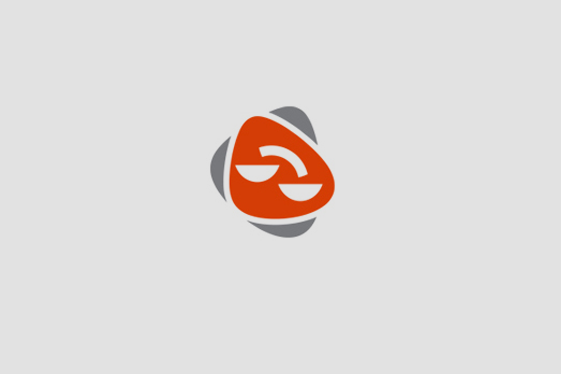 Извршител Крум Коцарев од СкопјеМАРШАЛ ТИТО 16/2-1  СкопјеЕДБ 5080010501328ЕМБС 665697802 3213-360Извршител Крум Коцарев од Скопје распишува оглас за следната работна позиција:Правник – Дипломиран правникИзвршител Крум Коцарев од Скопје има потреба од правник со завршено високо образование – Дипломиран правник на определен временски период, кој ќе извршува работни задачи согласно чл. 40 Законот за извршување (работно време од понеделник од петок).Пожелно е, но не и задолжително да има:Искуство со работа во извршителска канцеларија.Вaшето CV испратете го на e-mail izvrsitelkocarev@hotmail.com или јавете се на тел 02 3213 360  070 350 006